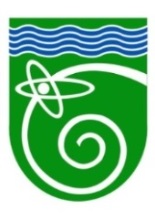 Педагогический марафон «Растим инициативного ребёнка»  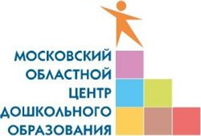 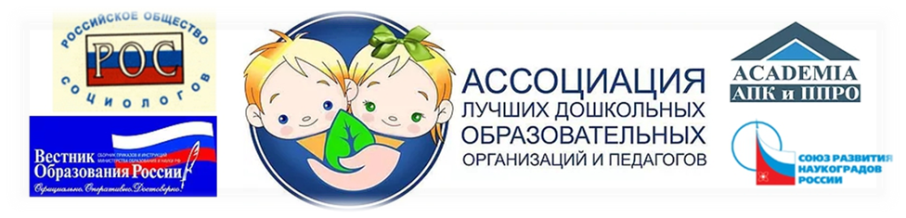 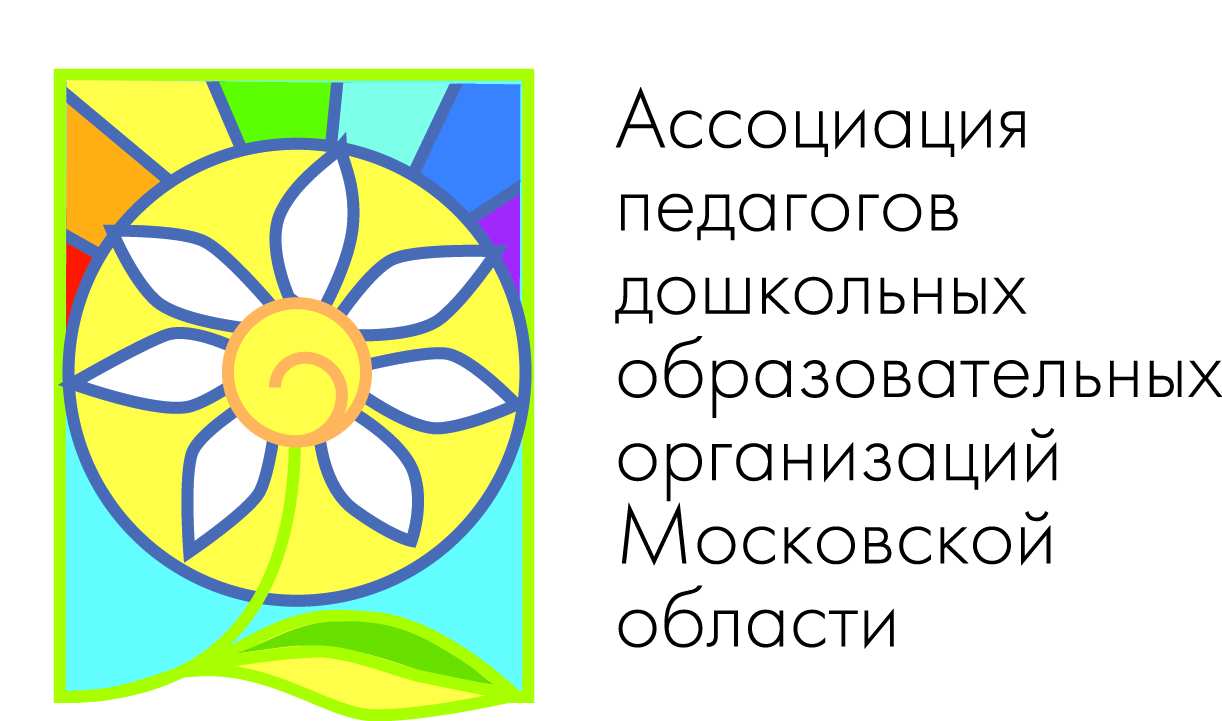 Региональный семинар«Поддержка интересов и инициативы детей в проекте «Дети детям – обо всём на свете»  ПрограммаДата проведения:  25 апреля 2018 годаНачало мероприятия: 10.00 Место проведения: МБДОУ «Детский сад №9 «Россиянка» г.о. Протвино Московской области, ул. Лесной бульвар, д.22; тел. (4967) 74-04-07e-mail: mdourossianka@mail.ru; сайт: http://mdourossianka.ru/Участники мероприятия: руководящие и педагогические работники ДОУ г.Протвино, Серпухова, Подольска, Троицка, Обнинска, Оболенска, Видное и др., МБОУ «Гимназия» г.ПротвиноРегламент:ВремяМесто проведенияМероприятиеОтветственный 9.00-10.00Центр творческого развития «Самоцветик»Регистрация участников семинара, кофе-брейкГлазунова Римма Сергеевна, заведующий10.00-11.00Музыкальный залАктуализация темы проектаГлазунова Римма Сергеевна10.00-11.00Музыкальный залСообщение  «Проект «Дети – детям обо всём на свете»Барановская Оксана Александровна, старший воспитатель10.00-11.00Музыкальный залМузыкальная заставка «Городок наш небольшой»Лим Татьяна Константиновна, музыкальный руководитель 10.00-11.00Музыкальный залТеатрализованная композиция «Передача «Детский взгляд»Барановская Оксана Александровна, Иванова Ирина Евгеньевна, воспитатель10.00-11.00Музыкальный залИнсценировка «Электричество»Барановская Оксана Александровна10.00-11.00Музыкальный залСообщение «Детско-родительские проекты группы «Солнышко»Зиновьева Мария Сергеевна, воспитатель10.00-11.00Музыкальный залСитуация взаимодействия старших с младшими в межгрупповом проекте «Ребятам о зверятах»Ивушкина Марина Андреевна, воспитатель10.00-11.00Музыкальный залСообщение «Занимательная физкультура или по следам амурского тигра»Спиридонова Надежда Владимировна, инструктор по физической культуре10.00-11.00Музыкальный залСообщение «Межгрупповое взаимодействие в проектах осенней тематики»Ежикова Елена Вячеславовна,Вяткина Елена Анатольевна, воспитатели10.00-11.00Музыкальный залПроект «Ну и фрукт ты, апельсин!»Гришина Мария, учащаяся МБОУ «Гимназия», руководитель Махова Ольга Викторовна, учитель МБОУ «Гимназия»10.00-11.00Музыкальный залСообщение «Взаимодействие детей раннего возраста со старшими дошкольниками в игровой и театрализованной деятельности»Данилюк Любовь Сергеевна, воспитатель10.00-11.00Музыкальный залСообщение «Наставники малышей»Еремизина Анна Валентиновна, Столбова Ольга Сергеевна, воспитатели10.00-11.00Музыкальный залТанцевальный этюд «Учимся рисовать»Кубик Ольга Александровна, Стрелкова Людмила Юрьевна, музыкальные руководители10.00-11.00Музыкальный залСообщение «Детские мастер-классы в проекте «Мои увлечения»Воронова Наталья Николаевна, учитель-логопед,Матюшина Светлана Владимировна, воспитатель10.00-11.00Музыкальный залПрезентация детьми проекта «Сказочки из Самоделкино»Глазунова Жанна Николаевна, учитель-логопед10.00-11.00Музыкальный залТеатрализованная игра «Скрипичный ключик или увлекательные приключения Буратино и его друзей»Костюк Татьяна Викторовна, воспитатель10.00-11.00Музыкальный залФинал «Подарю улыбку солнцу и траве!»Лим Татьяна Константиновна, музыкальный руководительВзаимодействие детей в группахВзаимодействие детей в группахВзаимодействие детей в группахВзаимодействие детей в группах11.00-11.30Старшая группа №8 «Солнышко»Экскурсия по лего-граду Дружбы; сюжетно-ролевая играЗиновьева Мария Сергеевна, Иванова Ирина Евгеньевна, Стеблецова Татьяна Александровна, воспитатели11.00-11.30Эколого-информационный центр «Росинка», средняя группа №10 Совместная деятельность воспитанников старшей и средней группы«Дети – детям о черепахе»;экскурсия по группе №10 «Родничок» Ивушкина Марина Андреевна, Надысева Анна Валентиновна, Дмитриева Елена Николаевна, воспитатели11.00-11.30Старшая группа №12 «Почемучки»Представление детьми результатов своих исследований в рамках тематических дней. Мастер-класс «Свистульки».Кисёлкина Галина Львовна,Великанова Антонина Ивановна, воспитатели11.30-12.00Музыкальный залОбмен информацией, подведение итоговБарановская Оксана Александровна